1.	Call to Order and Introductions2.	Approval of today’s agenda.3.	Approval of minutes of last month’s meeting.4.	City of Minneapolis: Councilmember Lisa Goodman’s Report 5.	Treasurer’s Report: Dennis Fazio (None this month)6.  	NRP Reallocations:  Kevin Thompson7.	NCR/NCEC Draft Grievance Policy:  Kevin Thompson8.	Traffic Issues at Russell and Cedar Lake Road:  Joanne Michalec9.  	Neighborhood Coordinator Report: Patty Wycoff 10.	Bugle Report: JoEllyn Jolstad11.	Webmaster Report: Jeremy Staffeld 12.	Standing Committee Reports (only as needed)	Communications	SchoolsGardens Community ProjectsNominationsEventsMembershipSafety/Traffic13.	Standing Reports (only as needed)	ROC/Basset Creek Valley Update		SWLRT Update 14.	Reports from BMNA Representatives to affiliated groups (as needed).Report on 2020 Partners steering committee and plans:  Dennis Fazio15.	Discussion Items, New Business, Updates and Announcements16.	Adjourn by 8:15 p.m.		NEXT BOARD MEETING: 	Wednesday, September 13, 2017     6:30 p.m., Bryn Mawr Elementary School, CafeteriaUPCOMING EVENTS:  			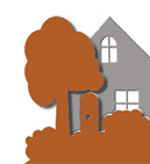 BRYN MAWR NEIGHBORHOOD ASSOCIATION Board Meeting AgendaWednesday, August 9, 2017 6:30– 8:15 PMBryn Mawr Church (Basement)